 Louise 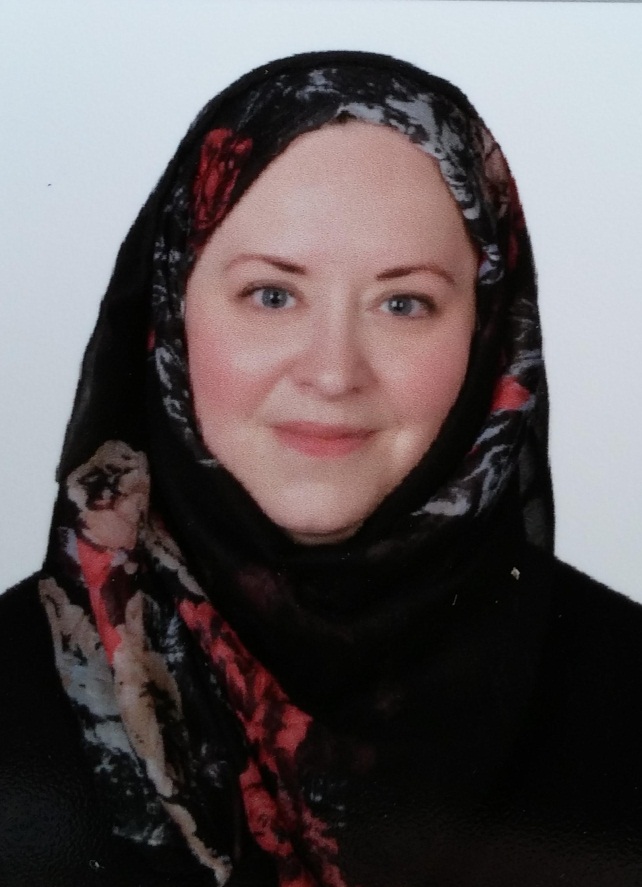 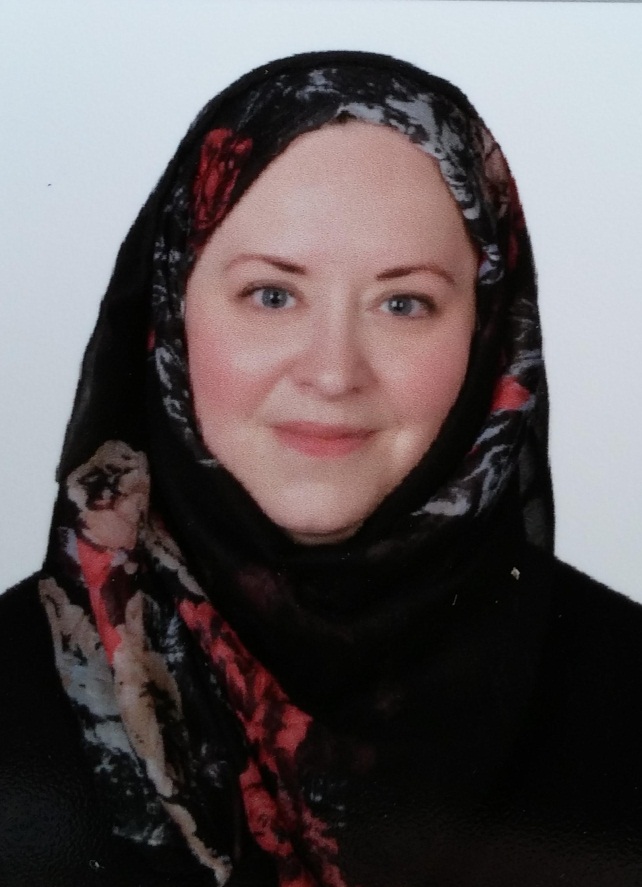  Louise.364297@2freemail.com   